Publicado en Madrid el 22/02/2019 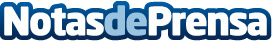 La ley de protección de datos, el peor enemigo de los despachos españoles según LefebvreLefebvre ha creado One Despachos, un software de evaluación que permite a los despachos comprobar su adecuado cumplimiento a la normativa de protección de datos. Desde la implementación del RGPD, las sanciones han dejado de ser asumibles para las empresas, llegando a alcanzar los 20 millones de eurosDatos de contacto:RedacciónNota de prensa publicada en: https://www.notasdeprensa.es/la-ley-de-proteccion-de-datos-el-peor-enemigo Categorias: Nacional Derecho Finanzas E-Commerce Recursos humanos http://www.notasdeprensa.es